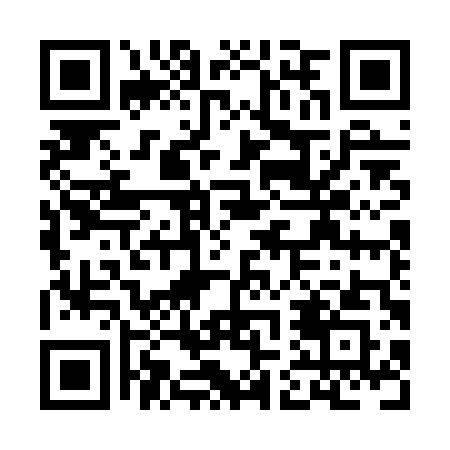 Prayer times for Campbells Cross, Ontario, CanadaWed 1 May 2024 - Fri 31 May 2024High Latitude Method: Angle Based RulePrayer Calculation Method: Islamic Society of North AmericaAsar Calculation Method: HanafiPrayer times provided by https://www.salahtimes.comDateDayFajrSunriseDhuhrAsrMaghribIsha1Wed4:396:111:166:168:239:552Thu4:376:091:166:168:249:563Fri4:366:081:166:178:259:584Sat4:346:071:166:188:2610:005Sun4:326:051:166:188:2810:016Mon4:306:041:166:198:2910:037Tue4:286:031:166:208:3010:058Wed4:276:011:166:208:3110:069Thu4:256:001:166:218:3210:0810Fri4:235:591:166:228:3310:1011Sat4:215:581:166:228:3410:1112Sun4:205:571:166:238:3610:1313Mon4:185:561:166:248:3710:1414Tue4:175:541:166:248:3810:1615Wed4:155:531:166:258:3910:1816Thu4:135:521:166:268:4010:1917Fri4:125:511:166:268:4110:2118Sat4:105:501:166:278:4210:2219Sun4:095:491:166:278:4310:2420Mon4:075:481:166:288:4410:2521Tue4:065:481:166:298:4510:2722Wed4:055:471:166:298:4610:2823Thu4:035:461:166:308:4710:3024Fri4:025:451:166:308:4810:3125Sat4:015:441:166:318:4910:3326Sun4:005:441:176:328:5010:3427Mon3:595:431:176:328:5110:3628Tue3:575:421:176:338:5210:3729Wed3:565:421:176:338:5310:3830Thu3:555:411:176:348:5310:4031Fri3:545:411:176:348:5410:41